Muster-Gefährdungsbeurteilung Chemieunterricht an WaldorfschulenKlassenstufe: 		9. KlasseTitel des Versuchs: 	Milchsäuregärung und Buttersäuregärung (3.8)Literatur:			Lehrbuch der phänomenologischen Chemie, Band 1, Seite 175Gefahrenstufe                  	Versuchstyp   Lehrer             Schüler         Gefahrstoffe (Ausgangsstoffe, mögliche Zwischenprodukte, Endprodukte)Andere Stoffe: Beschreibung der DurchführungMilchsäuregärung 1: In einem 500 ml Becherglas werden 500 ml nicht pasteurisierte Buttermilch (wenn nur pasteurisierte zur Verfügung steht, müssen dem Ansatz etwa 50 ml frische Molke oder käufliche Milchsäurebakterien für die Sauerkrautherstellung zugefügt werden) mit 40 g Traubenzucker und 10 g Zinkoxid versetzt. Diesen Ansatz gibt man für 4 Tage in ein Wasserbad von 30 C stehen (rechtzeitig den Versuch ansetzen, mit einem Rührmotor wird eine langsame Rührgeschwindigkeit eingestellt). Nach und nach scheiden sich weisse Krusten von Zinklactat ab. Diese werden in siedendem Wasser gelöst, dann wird heiss filtriert und zum Auskristallisieren weggestellt. Die sich bildenden Kristalle lassen sich im Mikroskop bei 200 facher Vergrösserung als schöne Nadeln erkennen. Milchsäuregärung 2: Man wärmt 100 ml Milch auf 40°C vor und fügt in einem Becherglas 1 Teelöffel Joghurt hinzu. Nach dem Umrühren wird das Becherglas für etwa 4 Stunden in einen Wärmeschrank (auf 40°C temperiert) gestellt. Dann wird das Glas kühl gestellt.Buttersäuregärung: Aus einer Kartoffelknolle wird ein Kegel herausgeschnitten und in die Vertiefung wird etwas Teichschlamm gegeben. Anschliessend wird der Kegel wieder eingesetzt und die Kartoffel in ein mit Wasser gefülltes Einmachglas gelegt, der Deckel wird verschlossen. Nach einigen Tagen erkennt man am Geruch die Buttersäure. Ergänzende HinweiseKeineEntsorgungshinweiseLösungen neutralisieren und über das Abwasser entsorgen. Zinklactat in den Sammelbehälter: "Anorganische Abfälle"Kartoffel sterilisieren und dann über den Hausmüll entsorgen.Mögliche Gefahren (auch durch Geräte)Sicherheitsmaßnahmen (gem. TRGS 500)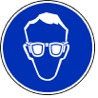  Schutzbrille             Ersatzstoffprüfung (gem. TRGS 600)Nicht notwendig / Alltagsmaterialien.AnmerkungenH302 		Gesundheitsschädlich bei Verschlucken.H314 		Verursacht schwere Verätzungen der Haut und schwere Augenschäden.H318 		Verursacht schwere Augenschäden.H410 		Sehr giftig für Wasserorganismen, mit langfristiger Wirkung.P273 		Freisetzung in die Umwelt vermeiden.P280 		Schutzhandschuhe/Schutzkleidung/Augenschutz tragen.P301+330+331 	Bei Verschlucken: Mund ausspülen. Kein Erbrechen herbeiführen.	P305+351+338 	Bei Berührung mit den Augen: Einige Minuten lang vorsichtig mit Wasser ausspülen. Eventuell. vorhandene 		Kontaktlinsen nach Möglichkeit entfernen. Weiter ausspülen.P309+310 	Bei Exposition oder Unwohlsein: Sofort Giftinformationszentrum oder Arzt anrufen.P391 		Ausgetretene Mengen auffangen.P501 		Inhalt/Behälter nach örtlichen Vorschriften entsorgenSchule:Datum:				Lehrperson:					Unterschrift:Schulstempel:© Ulrich Wunderlin / Atelierschule Zürich / Erstelldatum: 16.05.2015______________________________________________________________________________NameSignalwortPiktogrammeH-SätzeEUHSätzeP-SätzeAGW in mg m-3ZinkoxidAchtung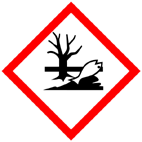 H410keineP273---Buttersäure(Reaktionsprodukt)Gefahr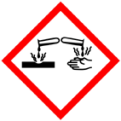 H314keineP280P301+330+331P305+351+338P309+310---Zinklactat (Reaktionsprodukt)GefahrH302 H318 H410keineP273 P391 P501---Demin. WasserGlucoseButtermilchMilch, JoghurtKartoffelTeichschlamm (anoxisch)GefahrenJaNeinSonstige Gefahren und HinweiseDurch EinatmenXDurch HautkontaktXBrandgefahrXExplosionsgefahrXDurch AugenkontaktX